Ciechanów dnia 13.01.2020 r.AT - ZP/2501/109/19						Uczestnicy postępowaniao zamówienie publicznedotyczy: przetargu nieograniczonego  na dostawę wyposażenia dla Zakładu Patomorfologii –  znak sprawy: ZP/2501/145/19Specjalistyczny Szpital Wojewódzki w Ciechanowie przekazuje odpowiedź na prośbę o wyjaśnienie treści siwz,  skierowaną do zamawiającego przez wykonawców:  ZatwierdziłAndrzej KamasaCiechanów, dnia 17.01.2020 r.P1 Stojaki do kroplówekP1 Stojaki do kroplówekP1 Stojaki do kroplówekCzy Zamawiający dopuści regulację wysokości w zakresie 1280-2230 mm?TakP2 Wózek bariatrycznyP2 Wózek bariatrycznyP2 Wózek bariatrycznyCzy Zamawiający dopuści wózek bariatryczny bez regulacji wysokości siedziska? Pozostałem parametry bez zmian.TakP5 EKGP5 EKGP5 EKGCzy Zamawiający dopuści aparat EKG opisany poniżej?Nie modyfikujemy opisu przedmiotu zamówienia P8 Maszyna myjąco- czyszczącaP8 Maszyna myjąco- czyszczącaP8 Maszyna myjąco- czyszczącaZgodnie z przyjętymi w branży normami poboru mocy maszyny o gabarytach opisanych w postępowaniu przetargowym, pobór mocy takiego urządzenia wynosi około 37-40A. W tego typu maszynach zwykle montuje się ogniwa akumulatorowe nie przekraczające 80Ah. W związku z tym średni czas pracy tego typu maszyn wynosi około 2 godzin. Oczywiście na czas pracy mają wpływ również inne czynniki tj. rodzaj podłogi czy temperatura więc czas pracy może wahać się w granicach 1 do nawet 3-3,5 godzin. Niemniej 8 godzin jakie jest zadeklarowane przez Zamawiającego jest wartością nieosiągalną dla tego typu urządzeń. W związku z tym proszę o dopuszczenie złożenia oferty na maszynę spełniająca wszystkie wymogi techniczne opisane przez Zamawiającego, której deklarowany czas pracy przez producenta wynosi 2 godzinyNie modyfikujemy opisu przedmiotu zamówieniaCzy zamawiający dopuszcza w maszynie szerokość roboczą 510mm lub głowicę ze szczotkami walcowymi ?Nie modyfikujemy opisu przedmiotu zamówieniaCzy zamawiający dopuszcza czas pracy maszyny 3,5 godziny?Nie modyfikujemy opisu przedmiotu zamówieniaCzy zamawiający dopuszcza czas ładowani baterii 6-10 godzin?Nie modyfikujemy opisu przedmiotu zamówieniaP9 Myjnia dezynfektorP9 Myjnia dezynfektorP9 Myjnia dezynfektorPytanie nr 1 – dotyczy części 9 - P9 Myjnia dezynfektorCzy Zamawiający dopuści urządzenie o pojemności na jeden cykl: 1 baseny + 2 kaczki lub miska/wiadro? Czy Zamawiający opisując basen ma na myśli basen z pokrywą, jako integralna część basenu, która również powinna być poddana dezynfekcji, i na którą również powinien się znajdować stelaż?TakPytanie nr 2 – dotyczy części 9 - P9 Myjnia dezynfektorCzy Zamawiający dopuści urządzenie o wymiarach szer. 600mm x gł. 650mm x wys. 940mm nieznacznie różniących się od wymaganych, posiadające solidną konstrukcję - w całości wykonane ze stali nierdzewnej bez elementów z tworzywa antybakteryjnego?TakPytanie nr 3 – dotyczy części 9 - P9 Myjnia dezynfektorCzy Zamawiający dopuści, aby wybór programu (uruchomianie) oraz zamykanie/otwieranie drzwi komory odbywało się za pomocą przycisków nożnych? Jest to parametr gwarantujący wygodę użytkowania. TakPytanie nr 4 – dotyczy części 9 - P9 Myjnia dezynfektorCzy Zamawiający dopuści urządzenie z czasami cyklu od 5 do 6 minut, z sygnalizacją alarmów/usterek za pomocą komunikatów wyświetlanych na ekranie?TakPytanie nr 5 – dotyczy części 9 - P9 Myjnia dezynfektorCzy Zamawiający dopuści urządzenie posiadające 12 dysz ze stali nierdzewnej, w tym 4 rotacyjnych strategicznie rozmieszczonych wewnątrz komory (dysza obrotowa umieszczona w centralnej części na dnie komory)?TakPytanie nr 6 – dotyczy części 9 - P9 Myjnia dezynfektorCzy Zamawiający wymaga aby komora myjki była jednoczęściowa, wykonana jako głęboko tłoczony monolit, bez spawów, w których mogłyby się gromadzić biofilmy i zanieczyszczenia. Rodzaj materiału z jakim myjka ma kontakt na co dzień (wydaliny ludzkie i drobnoustroje) po procesie nie może pozostawiać po sobie śladu (przede wszystkim w formie biofilmów) i jest to niezwykle istotne ze względów epidemiologicznych.Nie wymagaPytanie nr 7 – dotyczy części 9 - P9 Myjnia dezynfektor Czy Zamawiający wymaga aby załadunek basenów był przeprowadzany w sposób bezpieczny, tzn. trzymając go wyłącznie za rączkę, bez potrzeby obracania i manipulacji, z automatycznym opróżnianiem w momencie zamykania lub po zamknięciu drzwi komory? Baseny są naczyniami najbardziej krytycznymi jeśli chodzi o przenoszenie zakażeń i ważne jest aby personel miał z nimi jak najmniejszy kontakt mając na uwadze bezpieczeństwo personelu przed kontaminacją, jak również bezpieczeństwo epidemiologiczne.Jest to jeden z najważniejszych aspektów dla zachowania bezpieczeństwa procesu.Nie wymagaPytanie nr 8 – dotyczy części 9 - P9 Myjnia dezynfektor Czy Zamawiający wymaga, aby myjnia miała możliwość rozbudowy o dodatkowe kosze do mycia i dezynfekcji innych naczyń takich jak: nocniki, miski, nerkówki, wiadra, pojemniki na dobową zbiórkę moczu itp.?Nie wymagaPytanie nr 9 – dotyczy części 9 - P9 Myjnia dezynfektor Czy Zamawiający wymaga, aby urządzenie wykonane było w całości ze stali nierdzewnej (obudowa, pokrywa, komora, dysze) nie gorszej niż AISI304?Nie wymagaPytanie nr 10 – dotyczy części 9 - P9 Myjnia dezynfektor Czy Zamawiający wymaga, aby wybór programu oraz zamykanie/otwieranie drzwi komory odbywało się za pomocą przycisków nożnych? Jest to parametr gwarantujący wygodę użytkowania.Nie wymagaPytanie nr 11– dotyczy części 9 - P9 Myjnia dezynfektorCzy Zamawiający wymaga, aby urządzenie posiadało sterowanie i kontrolę mikroprocesorową, z portem RJ45 oraz dotykowym wyświetlaczem LCD min. 3” informującym o numerze, fazie cyklu, temperaturze, osiągnięciu parametru A0, zaistniałych błędach itp. ? Są to elementy niezwykle istotne do natychmiastowej oceny skuteczności procesu i potrzebne do jego dokumentacji i archiwizacji.Nie wymagaPytanie nr 12 – dotyczy części 9 - P9 Myjnia dezynfektor Czy Zamawiający wymaga aby urządzenie posiadało co najmniej dwa programy myjące (standardowy i intensywny) z zachowaniem parametru A0 dla każdego z cykli. Stosowanie programu intensywnego jest uzasadnione dla pół krytycznych i krytycznych  wyrobów medycznych jako, że mogą być skontaminowane  przez drobnoustroje wysoce oporne, takie jak m.in. wirus HBV, clostridium difficile i z tego powodu powinny zostać poddane intensywnej dezynfekcji termicznej?Nie wymagaPytanie nr 13 – dotyczy części 9 - P9 Myjnia dezynfektor Czy Zamawiający wymaga aby urządzenie wyposażone było w obrotowy kosz umożliwiające automatyczne opróżnianie basenu? Jest to parametr gwarantujący wysoką jakość higieny oraz wygodę użytkowania.Nie wymagaPytanie nr 14 – dotyczy części 9 - P9 Myjnia dezynfektor Myjnie ładowane od góry oprócz dezynfekcji pełnią również funkcję zlewu. Czy w związku z tym zamawiający wymaga aby myjnia posiadała dedykowaną wbudowaną dyszę umożliwiającą opłukanie komory po wylaniu do niej nieczystości np. z wiadra, miski, butli itp. bez konieczności uruchamiania cyklu. Jest to bardzo ważna funkcja, gdyż nieczystości nie zalegają w urządzeniuNie wymagaP12 Fotel obrotowyP12 Fotel obrotowyP12 Fotel obrotowyCzy Zamawiający dopuści fotel opisany poniżej?Fotel biurowy obrotowy.Oparcie i siedzisko tapicerowane materiałem zmywalnym w osłonie z tworzywa sztucznego.Tapicerka o gramaturze 420 g/m2 oraz ścieralności 30 000 cykli Martindale.Podłokietniki stałe z tworzywa sztucznego w kolorze czarnym.Podstawa pięcioramienna z tworzywa sztucznego w kolorze czarnym.Wysokość regulowana w zakresie 950-1135 mm.Wysokość podłokietników 210 mm.Średnica podstawy 630 mm.Długość oparcia 500 mm.Szerokość oparcia 425 mm.TakP13 Szafka przyłóżkowa z blatemP13 Szafka przyłóżkowa z blatemP13 Szafka przyłóżkowa z blatemCzy zamawiający dopuści szafkę przyłóżkową o szerokości 510 mm?TakCzy zamawiający dopuści szafkę przyłóżkową z blatem głównym o wymiarach 510 x 400 mm oraz blatem bocznym o wymiarach 590 x 342 mm?TakCzy zamawiający dopuści szafkę przyłóżkową z blatem bocznym składanym do boku szafki?TakCzy Zamawiający dopuści szafkę przyłóżkową wyposażoną w dwie, obustronnie wysuwane szuflady z funkcją wyraźnego oporu w pozycji zamkniętej? TakCzy Zamawiający dopuści szafkę przyłóżkową o wymiarach: wysokość 93cm, głębokość 48,5cm, szerokość 51cm?TakCzy Zamawiający dopuści szafkę przyłóżkową z blatem bocznym o wymiarach 60 x 35cm?TakP15 Fotel laboratoryjnyP15 Fotel laboratoryjnyP15 Fotel laboratoryjnyCzy Zamawiający dopuści fotel opisany poniżej?Krzesło specjalistyczne na kółkach z mechanizmem CPT.Antypoślizgowa powierzchnia siedziska i oparcia z miękkiego tworzywa.Uchwyt w górnej części oparcia ułatwiający przenoszenie krzesła.Możliwość blokady kąta odchylenia oparcia w wybranej pozycji.Regulacja wysokości oparcia za pomocą śruby.Regulowana wysokość siedziska w zakresie 405-540 mm.Wysokość całkowita w zakresie 795-970 mm.Średnica podstawy 675 mm.Wysokość oparcia regulowana w zakresie 390-430 mm.Nie modyfikujemy opisu przedmiotu zamówieniaP16 Fotel obrotowy ( do komputera)P16 Fotel obrotowy ( do komputera)P16 Fotel obrotowy ( do komputera)Czy Zamawiający dopuści fotel opisany poniżej?Fotel biurowy obrotowy.Oparcie i siedzisko tapicerowane materiałem zmywalnym w osłonie z tworzywa sztucznego.Tapicerka o gramaturze 420 g/m2 oraz ścieralności 30 000 cykli Martindale.Podłokietniki stałe z tworzywa sztucznego w kolorze czarnym.Podstawa pięcioramienna z tworzywa sztucznego w kolorze czarnym.Wysokość regulowana w zakresie 950-1135 mm.Wysokość podłokietników 210 mm.Średnica podstawy 630 mm.Długość oparcia 500 mm.Szerokość oparcia 425 mm.TakCzy Zamawiający dopuści krzesło z regulacją wysokości siedziska w zakresie ok. min. 450-570 mm?		TakP18 Ławka - krzesła łączoneP18 Ławka - krzesła łączoneP18 Ławka - krzesła łączonePytanie 1, lp. 2Czy Zamawiający dopuści siedziska kubełkowe wykonane z tworzywa sztucznego PP gładkie?TakPytanie 2, lp. 4Czy Zamawiający dopuści ławkę z wysokością 750 mm?TakP30 Wózek transportowyP30 Wózek transportowyP30 Wózek transportowyPytanie 1.Dotyczy pakietu 30. Wózek transportowy -2szt. Pkt. 4.Prosimy Zamawiającego o dopuszczenie do zaoferowania wózka transportowego o wymiarach wskazanych w specyfikacji, tj.: szerokość: 750mm, długość: 2300mm, wysokość: 550mm z tolerancją (+/- 20mm)?Poniżej zdjęcie poglądowe wózka, który chcielibyśmy zaoferować w postępowaniu: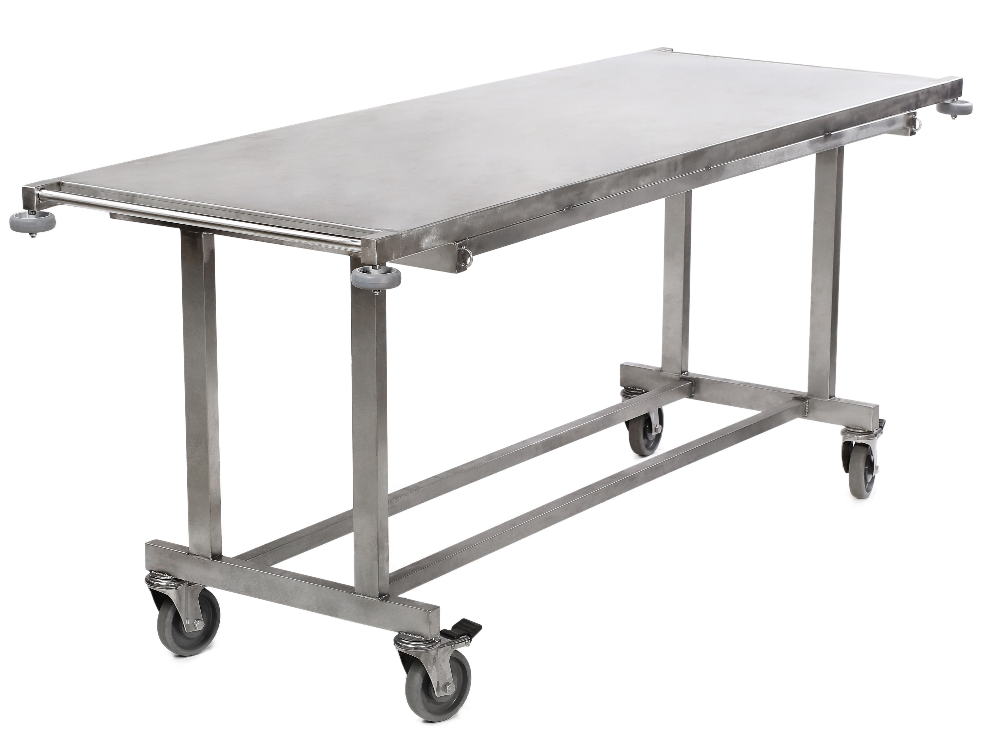 Nie modyfikujemy opisu przedmiotu zamówieniaP32 Procesor tkankowy + stół ze stali nierdzewnejP32 Procesor tkankowy + stół ze stali nierdzewnejP32 Procesor tkankowy + stół ze stali nierdzewnejPytanie nr 1, dotyczy punktu 2 załącznika nr 2a pakiet 32 do SIWZCzy zamawiający dopuszcza procesor wyposażony w dwa koszyki o pojemności 100 kasetek w jednym koszyku?Nie modyfikujemy opisu przedmiotu zamówieniaPytanie nr 2, dotyczy punktu 7 załącznika nr 2a pakiet 32 do SIWZCzy Zamawiający wymaga, aby pojemniki o pojemności roboczej min 1,7 l były wykonane ze szkła.? Uzasadnienie: Pojemniki na odczynniki wykonane ze szkła nie reagują na aceton będący składnikiem rozpuszczalników - dla bezpieczeństwa użytkownika i badanego materiału. Szklane pojemniki są również odporne na mycie w zmywarkach. Wysokiej jakości szkło, z którego wykonane są pojemniki zapewniają wysoką  trwałość nieporównywalną do standardowo stosowanych pojemników plastikowych oraz pozwalają na swobodną ocenę poziomu odczynników bez podnoszenia pokrywy procesoraNie modyfikujemy opisu przedmiotu zamówieniaPytanie nr 3, dotyczy punktu 19 Załącznika nr 2a pakiet 32 do SIWZCzy  Zamawiający dopuści urządzenie bez funkcji elektromechanicznego obrotu stolika, a z funkcją elektromechanicznego obrotu kopuły transportującej koszyk z preparatami?TakProsimy o informację czy ze względu na przełom roku 2019 i 2020 Zamawiający dopuszcza aby dostarczone urządzenia były wyprodukowane w roku 2019 lub 2020? Opisany wymóg ogranicza się wyłącznie do roku 2019.TakPozycja 5Prosimy Zamawiającego i informację czy w związku z zastosowanym zapisem: „Możliwość regulacji czasu infiltracji w pojedynczej stacji od 5 minut do 99 godzin i 55 minut (+/- 5 minut)” dopuszcza możliwość regulacji czasu infiltracji w pojedynczej stacji w zakresie od 1 min do 99h i 59 minut.TakPozycja 17 Prosimy Zamawiającego o potwierdzenie iż wymaga Awaryjnego wyłącznika bezpieczeństwa – tj odrębnego, odpowiednio oznakowanego wyłącznika znajdującego się w łatwo dostępnym miejscu na urządzeniu który spowoduje natychmiastowe zatrzymanie pracy urządzenia. Cechą nadrzędną wyłącznika bezpieczeństwa (co zresztą określa szereg dokumentów takich jak Dyrektywa 98/37/ WE, oraz powiązane z nią normy:  PN-EN-292-2, PN-EN-418, PN-EN-60204-1 ) jest wymuszenie natychmiastowego  zatrzymania urządzenia w celu zabezpieczenia użytkownika w sytuacjach awaryjnych, jest to odrębny wyłącznik, którego funkcja ograniczona jest wyłącznie do tego celu.Nie modyfikujemy opisu przedmiotu zamówieniaPozycja 19 Prosimy o zmianę zapisu w punkcie 19, standardowo procesory tkankowe typu karuzelowego opierają się na konstrukcji ruchomego ramienia robotycznego którego celem jest przenoszenie koszyka z kasetkami pomiędzy poszczególnymi stacjami. Prosimy Zatem o zmianę zapisu na: Procesor o konstrukcji karuzelowej z ruchomym ramieniem robotycznym pozwalającym na przesunięcie koszyka z kasetkami o pojedynczą stację lub do określonej stacji przez użytkownika.Dopuszczamy takie rozwiązanie, ale nie modyfikujemy treści opisuProsimy o potwierdzenie iż stół do procesora tkankowego ma zostać wyceniony jako odrębna pozycja. Zwracamy uwagę na fakt iż zgodnie z ustawą o wyrobach medycznych z dnia 20 maja 2010 - procesory to urządzenia medyczne, które są objęte preferencyjna stawką VAT 8%, zaś stoły i meble laboratoryjne to doposażenie dodatkowe i powinny być objęte 23% stawką VAT,   w związku z czym nie ma możliwości wyceny łącznej obu elementów poprzez zastosowanie jednolitej stawki VAT -8%Dopuszczamy wycenę dwóch pozycji (z właściwymi stawkami Vat)P33 CieplarkaP33 CieplarkaP33 CieplarkaProsimy o informację czy ze względu na przełom roku 2019 i 2020 Zamawiający dopuszcza aby dostarczone urządzenia były wyprodukowane w roku 2019 lub 2020? Opisany wymóg ogranicza się wyłącznie do roku 2019.TakP34 KriostatP34 KriostatP34 Kriostatdotyczy punktu 16 załącznika nr 2a pakiet 34 do SIWZCzy Zamawiający dopuści kriostat bez czujnika płynów w pojemniku na skropliny?Uzasadnienie: Kriostat, który możemy zaproponować posiada  przeźroczysty pojemnik na skropliny umieszczony z przodu urządzenia, co umożliwia kontrolę poziomu płynów.TakPozycja 3Ze względu na fakt iż Zamawiający nie doprecyzował ilu stanowisk szybkiego mrożenia odczekuje prosimy o potwierdzenie ,że Zamawiający uzna za wystarczającą ilość min 3 miejsc zlokalizowanych na półce szybkiego mrożenia, zakres temperaturowy zgodnie z wymaganiami Zamawiającego tj do min -50°C.Tak, 3 miejsca na półce spełniają wymaganiaPozycja 5 Prosimy Zamawiającego o dopuszczenie urządzenia z trymowaniem w zakresie od 5 do 500µmDopuszczamy takie rozwiązaniePozycja 7 Prosimy Zamawiającego o potwierdzanie iż przez bloczki rozumie grzybki z materiałem mrożonym umieszczone  w głowicy kriostatuDopuszczamy takie rozwiązaniePozycja 16Prosimy Zamawiającego o dopuszczenie urządzenia bez czujnika poziomu płynów w pojemniku na skropliny.Dopuszczamy takie rozwiązaniePozycja 16 Prosimy Zamawiającego o potwierdzenie iż wbudowany w urządzenie pojemnik na skropliny musi pozwalać na co najmniej wizualną ocenę poziomu jego wypełnienia skroplinami z komoryDopuszczamy takie rozwiązanieP35 CytowirówkaP35 CytowirówkaP35 CytowirówkaCzy w celu potwierdzenia spełnienia przez oferowane dostawy wymagań określonych przez zamawiającego w SIWZ (dotyczy dostarczonych i zainstalowanych wyrobów medycznych) Zamawiający dopuści deklarację zgodności z wymogami zasadniczymi Dyrektywy Rady 98/79/EEC Medical Devices (IVD) zamiast 93/42/EEC Medical Devices, w odniesieniu do Pakietu nr 35 ? Cytowirówka jest wyrobem medycznym laboratoryjnym , więc ma do niej zastosowanie Dyrektywa 98/79/EEC Medical Devices (IVD).TakDotyczy: Rozdział IV SIWZ  - termin realizacji dla pakiet nr 35.Czy Zamawiający wyrazi zgodę na wydłużenie terminu realizacji zamówienia do 5 tygodni od dnia podpisania umowy? Prośbę swą motywujemy faktem, że zamawiane urządzenia medyczne sprowadzane są bezpośrednio od producenta zza granicy na specjalne zamówienie klienta. Wykonawca nie chcąc dopuścić do opóźnienia w dostawie z przyczyn od nas nie zależnych prosi o wydłużenie terminu jak na wstępie. Z góry dziękujemy.TakDotyczy: Rozdział VI pkt 5 SIWZ:Czy Zamawiający dopuści do zaoferowania w pakietach 35,48,49 urządzeń sklasyfikowanych jako wyroby medyczne zgodnie z przepisami ustawy z dnia 20 maja 2010 r. o wyrobach medycznych wytworzone w oparciu o dyrektywę europejską 98/79/EC dla wyrobów medycznych do diagnostyki in –vitro?. Jest to norma dedykowana dla tego typu urządzeń które są na wyposażeniu Zakładów Histopatologii . Dyrektywa 93/42/EEC którą wskazał Zamawiający zastosowanie ma głownie w wyrobach medycznych jednorazowego użytku a w szczególności do wyrobów bezpośredniego kontaktu z tkanką. Na potwierdzenie  spełnienia warunku w zakresie normy zgodnej z przeznaczeniem  wykonawca przedstawi stosowne deklaracje zgodności .TakDotyczy: Opis parametrów technicznych – pakiet 35 – cytowirówka:Czy Zamawiający dopuści urządzenie bez trybu pracy ciągłej oraz systemu wentylacji?Punkt 15 – czy Zamawiający dopuści urządzenie o obrotach w zakresie 500 – 2000 RPM? Wyższe obroty nie są wykorzystywane w preparatyce cytologicznej.Punkt 16 – czy Zamawiający dopuści urządzenie o wymiarach 37 x 43 x 26 cm (szerokość x głębokość x wysokość)?Punkt 18 – czy Zamawiający uzna warunek  za spełniony przez przedstawienie wymaganej prawem deklaracji CE dla tego typu urządzeń?Punkt 22 – czy zamawiający dopuści gwarancję na min. 24 miesiące?Nie modyfikujemy opisu przedmiotu zamówieniaCzy dopuszczają Państwo wymiary wirówki (WxSxG) 280mm x 240mm x 360mm przy spełnieniu pozostałych wymagań ? Mniejsze wymiary wirówki są korzystniejsze ze względu na zajmowaną mniejszą powierzchnię.Dopuszczamy takie rozwiązanieCzy dopuszczają Państwo wyświetlacz LED o lepszych parametrach użytkowych (kontrast, czytelność), niż LCD ? W przypadku negatywnej odpowiedzi prosimy o uzasadnienie.Dopuszczamy takie rozwiązanieCzy dopuszczają Państwo rotor cytologiczny o maksymalnych obrotach 2500 rpm, przy zakresie obrotów wirówki co najmniej 100-4500 rpm z zastosowaniem innych rotorów i przy spełnieniu pozostałych wymagań ?Nie modyfikujemy opisu przedmiotu zamówieniaProsimy o informację czy ze względu na przełom roku 2019 i 2020 Zamawiający dopuszcza aby dostarczone urządzenia były wyprodukowane w roku 2019 lub 2020? Opisany wymóg ogranicza się wyłącznie do roku 2019.TakP36 MikroskopP36 MikroskopP36 Mikroskopdotyczy punktu 2 załącznika nr 2a pakiet 36 do SIWZCzy Zamawiający dopuści tubus trinokularowy o regulowanym kącie nachylenia w zakresie 0 – 35 stopni z podziałem światła okulary/kamera: 100:0/50:50 Uzasadnienie: Regulowany zakres kąta nachylenia tubusa poprawia ergonomię i komfort pracy użytkownika.Dopuszczamy takie rozwiązaniedotyczy punktu 3 załącznika nr 2a pakiet 36 do SIWZCzy Zamawiający dopuści aby przystawka konsultacyjna dla dodatkowego obserwatora była  typu na przeciwko („face to face” ) co znacząco usprawni konsultacje dla jednego obserwatora?Dopuszczamy takie rozwiązaniedotyczy punktu 4 załącznika nr 2a pakiet 36 do SIWZCzy Zamawiający dopuści moduł ze strzałką wskaźnikową LED sterowaną dżojstikiem, z regulacją jasności bez koloru?Dopuszczamy takie rozwiązaniedotyczy punktu 9 załącznika nr 2a pakiet 36 do SIWZCzy zamawiający dopuści rewolwer z 6 gniazdami umożliwiający dalszą rozbudowę o dodatkowe obiektywy o innych powiększeniach (np. 1,25x; 2,5x ;100x)?Dopuszczamy takie rozwiązaniedotyczy punktu 12 załącznika nr 2a pakiet 36 do SIWZCzy Zamawiający dopuści polaryzator o średnicy 32 mm?Uzasadnienie: Mniejsza średnica polaryzatora nie ma wpływu na jakość pracy?Dopuszczamy takie rozwiązaniedotyczy punktu 15 załącznika nr 2a pakiet 36 do SIWZCzy Zamawiający dopuści kamerę mikroskopową o poniższych parametrach: Kamera mikroskopowa kolorowa, wysokorozdzielcza z oprogramowaniem: - złącze uniwersalne USB 2.0 - sensor: 1/2”CMOS - szybkość podglądu na żywo: 30 klatek/s przy rozdzielczości maksymalnej - maksymalna rozdzielczość 2592x1944 - wbudowany procesor obrazu - sterowanie zdalne pilotem- wbudowany port na kartę SD, możliwośćDopuszczamy takie rozwiązanieCzy Zamawiający dopuszcza zaoferowanie głowicy trinokularowej z podziałem wiązki światła 100/0, 20/80, 0/100 Dopuszczamy takie rozwiązanieW punkcie 8 – co Zamawiający rozumie pod pojęciem gniazda filtrów? Gniazda kontrastówW rutynowej pracy patomorfologa nie są wykorzystywane kontrasty (jeśli użytkownik ma na myśli kontrasty mówiąc o filtrach). W związku z tym, czy Zamawiający dopuszcza zaoferowanie kondensora Abbego bez uchylnej soczewki, pracującego z pełnym zakresem wymaganych powiększeń obiektywów (4x do 100x) i NA 1.1, i bez miejsc na umieszczenie wkładek do kontrastu ? Dopuszczamy takie rozwiązanieCzy Zamawiający dopuszcza zaoferowanie obiektywu o powiększeniu 60x i parametrach: odległość czołowa 0.2 mm, apertura numeryczna 0.80, korekcja na szkiełko nakrywkowe 0.17 mm, zamiast obiektywu 63x ? Dopuszczamy takie rozwiązanieProsimy o podanie dla każdego z obiektywów wymaganych parametrów odległości roboczej/czołowej i apertury numerycznej Zamawiający nie widzi konieczności precyzowania tego parametruCzy Zamawiający dopuszcza zaoferowanie stolika o wymiarach 156x191 mm ? Dopuszczamy takie rozwiązanieProsimy o wyjaśnienie, co Zamawiający rozumie  pod pojęciem mechanizmy mikro/makro symetrycznego z regulacja momentu obrotowego? Symetryczne ułożenie śróby mikro i makro po obu stronach i regulacja oporu śruby makro.Czy w punkcie 12 Zamawiający wymaga zaoferowanie półfalówki, czy ćwierćfalówki? Parametr dopuszczający najkorzystniejsze rozwiazanieŁącznik optyczny o jakim faktorze ma zostać zaoferowany z kamerą (1x, 0,5x)? Gwarantujacy optymalne wykorzystanie możliwości mikroskopuCzy Zamawiający dopuszcza zaoferowanie kamery z sensorem 1/1.8 cala ? Dopuszczamy takie rozwiązanieCzy Zamawiający dopuszcza zaoferowanie kamery z najwyższą rozdzielczością 2592 × 1944 pikseli, bez redukcji szumów, bez opisanego parametru głębi koloru, formą zapisu JPG i AVI o następujących pełnych parametrach: Element światłoczuły: CMOS 
Wielkość elementu światłoczułego: 1/1.8 cala 
Rozdzielczość: 2592 × 1944 pikseli 
Wielkość piksela:  2.4 um x 2.4 um 
Dostępne rozdzielczości: 2592 × 1944 pikseli (zdjęcie) 
1920 × 1080 pikseli (Full HD 16:9) 
1920 × 1080 pikseli (HDMI) 
1920 × 1080 pikseli (WLAN) 
Zapis danych na karcie SD, urządzeniu mobilnym lub komputerze PC 
Szybkość odświeżania: 
maks. 60fps (Full HD 16:9 1920 x 1080 pikseli) w trybie HDMI 
maks. 30 fps (Full HD 16:9 1920 x 1080 pikseli) dla filmów w trybie HDMI 
maks. 25fps (Full HD 16:9 1920 x 1080 pikseli) w trybie sieciowym 
Czas ekspozycji: 1 ms – 918 ms 
Możliwe tryby pracy: 
1.Z Monitorem. 
Tryb pracy po podłączeniu do monitora przez kabel HDMI. Sterowanie kamera odbywa się  z poziomu menu dostępnego na ekranie. Nie jest potrzebny komputera. Możliwa jest pełna obsługa kamery, kalibracja, pomiary, porównywanie obrazów zapisanych z obrazem na żywo. Podłączenie myszy przez port USB kamery. Kamera nie wymaga komputera 
2.Tryb sieciowy. 
Z wykorzystaniem bezprzewodowej karty sieciowej, dostęp do funkcji menu przez sieć WiFi generowaną przez kamerę. Współpraca z  urządzeniami zaopatrzonymi w system Android, iOS® lub Windows®   
3.Tryb sieciowy pod podłączeniu kamery do routera WiFi z urządzeń zaopatrzonych w system Android, iOS® lub Windows®  Dopuszczamy takie rozwiązanieCzy Zamawiający w przypadku zgodny na zaoferowanie powyższej kamery dysponuje monitorem z wyjściem HDMI, czy ma zostać również zaoferowany monitor do pracy z kamerą (prosimy o wybór pomiędzy monitorem 27 cali i 24 cale)?                Zamawiający posiada monitorRozumiemy, że Zamawiający wymaga aby obiektywy korygowane na nieskończoność były co najmniej klasy plan achromat?TakCzy Zamawiający dopuści także obiektyw plan achromat 60x zamiast bardzo nietypowego o powiększeniu 63x? Różnica w powiększeniu jest niezauważalna zaś może to umożliwić zaoferowanie mikroskopów wielu różnych producentów. TakCzy frazę: „Boczne odprowadzenie dla jednego obserwatora” Zamawiający rozumie jako odprowadzenie wraz z pełnym wyposażeniem to znaczy także z drugą, poza mikroskopem głównym, głowicą wyposażoną w dwa tubusy i okulary dla drugiego obserwatora?TakCzy Zamawiający dopuści kamerę o zbliżonej maksymalnej rozdzielczości 5472 x 3648 czyli ok. 20MPix? Podana rozdzielczość jest dość nietypowa (być może wkradła się tu też literówka ponieważ sensor kamery musiałby, przy podanej rozdzielczości, być mocno wydłużony)Tak Prosimy o sprecyzowanie czy Zamawiający wymaga jedynie możliwości zapisu pliku w jednym z podanych formatów do wyboru, czy też możliwości zapisu pliku w co najmniej dwu formatach jednocześnie - jednym kliknięciem, co umożliwia wygodny zapis każdego zdjęcia zarówno w formacie bezstratnym - do publikacji czy późniejszej obróbki jak również w formacie bardziej poręcznym jak np. JPEG?Przynajmniej w jednym formacieCzy oferowany mikroskop może posiadać także stolik mechaniczny o wymiarach 175 x 145 mm?TakCzy Zamawiający dopuści oświetlenie halogen 100W lub LED 10W? Wydaje się, że źródła LED 30W nie są w klasycznych mikroskopach stosowane.Dopuszczamy takie rozwiązanieCzy Zamawiający wymaga autoryzowanego serwisu gwarancyjnego i pogwarancyjnego producenta na terenie RP potwierdzonego certyfikatem i/lub certyfikat ISO producenta i serwisu?TakCzy Zamawiający wymaga deklaracji zgodności urządzeń z dyrektywą RoHS?TakCzy mikroskop winien spełniać wymagania dla wyrobu medycznego potwierdzone odpowiednim certyfikatem?TakW jakim zakresie ma być dostępna regulacja czasów ekspozycji kamery mikroskopowej?Nie modyfikujemy opisu przedmiotu zamówieniaCzy oprogramowanie kamery ma mieć możliwość składania obrazów w osi Z lub/i w osiach X, Y w trybie podglądu?Nie modyfikujemy opisu przedmiotu zamówieniaCzy zamawiający dopuści LED mocy 10W?Zamawiający dopuszcza takie rozwiązanie.Czy zamawiający przyjmie kamerę 8,3 mpx przeznaczoną do tej klasy mikroskopu?Zamawiający dopuszcza takie rozwiązanie.Kondensator Abbego do jasnego pola typu swing o wyższej aperturze z więc korzystniejszy?Zamawiający dopuszcza takie rozwiązanie.Czy zamawiający dopuści obiektywy 5x, 10x, 20x, 40x i 63x?Zamawiający dopuszcza takie rozwiązanie.Czy zamawiający dopuści stolik o wymiarach 220x150mm z uchwytem na 2 preparaty?Zamawiający dopuszcza takie rozwiązanie.P37 Procesor do immunohistochemiiP37 Procesor do immunohistochemiiP37 Procesor do immunohistochemiidotyczy punktu 4 załącznika nr 2a pakiet 37 do SIWZCzy zamawiający dopuści urządzenie z możliwością wyboru czasu kroku hybrydyzacji 6h bądź 12h?TakPytanie nr 12, dotyczy punktu 11 załącznika nr 2a pakiet 37 do SIWZCzy Zamawiający wymaga, aby urządzenie było wyposażone w mechaniczny system zamykania i zabezpieczania szkiełek w trakcie procesu barwienia plastikowymi nakrywkami eliminujący konieczność zabezpieczania szkiełek olejem mineralnym lub innymi mediami, pozwalający uzyskać znaczne oszczędności odczynników oraz stanowiący ochronę dla delikatnych materiałów poddawanych barwieniom IHC/ISH/FISH?Nie zmieniamy odnośnego opisu przedmiotu zamówieniaPytanie nr 13, dotyczy punktu 14 załącznika nr 2a pakiet 37 do SIWZCzy zamawiający dopuści  urządzenie o wymiarach 70,3/76/77,5 cm (w/s/g) ?TakP38 Lampa nowej generacjiP38 Lampa nowej generacjiP38 Lampa nowej generacjiCzy Zamawiający dopuści do zaoferowania lampę o natężeniu światła w odległości 50cm na poziomie 50 000 lux? TakCzy Zamawiający dopuści do zaoferowania lampę o temperaturze barwowej światła na poziomie 4400˚K?Nie zmieniamy odnośnego opisu przedmiotu zamówieniaCzy Zamawiający dopuści do zaoferowania lampę spełniającą aktualne normy tj. EN60601-1, EN60601-2-41?TakCzy Zamawiający zrezygnuje z uruchomienia, montażu i szkolenia, a dopuści wysyłkę lampy firmą kurierską? Sprzęt zarówno prosty w obsłudze jak i montażu, dla wykwalifikowanego personelu nie powinien sprawić żadnych problemów. Rezygnacja z tego wymogu pozwoli uniknąć dodatkowych (niepotrzebnych) kosztów, które podwyższą znacznie wartość oferty.TakCzy Zamawiający wyrazi zgodę na temperaturę barwową 4750K ? Jest to temperatura zbliżona do światła naturalnego.TakCzy Zamawiający dopuści łączna moc diod: 3 x 10W ?TakCzy Zamawiający dopuści statywową  lampę zabiegową renomowanego niemieckiego producenta o poniższym opisie:- Lampa zabiegowa bezcieniowa  ze źródłem światła LED- Diody LED w kolorze białym- Kopuła lampy nie powodująca wzrostu temperatury na czaszy lampy- Natężenie światła lampy w odległości 1m od czoła lampy 30.000 lux- Lampa wyposażona w 3  źródła światła LED- Żywotność żarówki  min. 50 000 godzin - Temperatura  barwowa dla lampy  4500[K]- Współczynnik oddawania barw R9  93- Zużycie energii 15W- Średnica plamy świetlnej pola w odległości 1m od czoła lampy: 165 mm- Statyw jezdny z pięcioma kołamiTakP43 Waga najazdowa do ważenia ciałP43 Waga najazdowa do ważenia ciałP43 Waga najazdowa do ważenia ciałCzy Zamawiający w pakiecie 43 (waga najazdowa) zaakceptuje produkt, którego masa własna wynosi 16 kilogramów o parametrach wyższych niż minimalne? Proponowana wartość nieznacznie odiega od wymaganej (15 kg), a akceptacja podniesie konkurencyjność proceduryTakCzy Zamawiający zrezygnuje z uruchomienia, montażu i szkolenia, a dopuści wysyłkę wagi firmą kurierską? Sprzęt zarówno prosty w obsłudze jak i montażu, dla wykwalifikowanego personelu nie powinien sprawić żadnych problemów. Rezygnacja z tego wymogu pozwoli uniknąć dodatkowych (niepotrzebnych) kosztów, które podwyższą znacznie wartość oferty.TakCzy Zamawiający wrazi zgodę na wagę zasilaną oprócz zasilania sieciowego (zasilacz w zestawie) - bateryjnie (ok. 10.000 ważeń na jednym zestawie baterii, ok. 70 h pracy) ? Rozwiązanie tożsame z wymaganym, nie wpływające na parametry użytkowe wagi. Dodatkowo rozwiązanie takie umożliwia zachowanie ciągłości pracy podczas braku prądu.TakCzy Zamawiający wrazi zgodę na wagę o dokładności odczytu: 200 g ?TakCzy Zamawiający wrazi zgodę na wagę o maksymalnym obciążaniu 500 kg?TakCzy Zamawiający wrazi zgodę na wagę o maksymalnym obciążaniu 300kg/600 kg i dokładności odczytu odpowiednio 100g/200 g? Rozwiązanie tożsame z wymaganym.TakCzy Zamawiający wyrazi zgodę na wagę wyposażoną w dwie lekkie rampy wagowe z uchwytem do przenoszenia oraz kółka transportowe jak na zdjęciu poniżej. O wymiarach rampy jak na zdjęciu poniżej i masie każdej z ramp ok. 11 kg?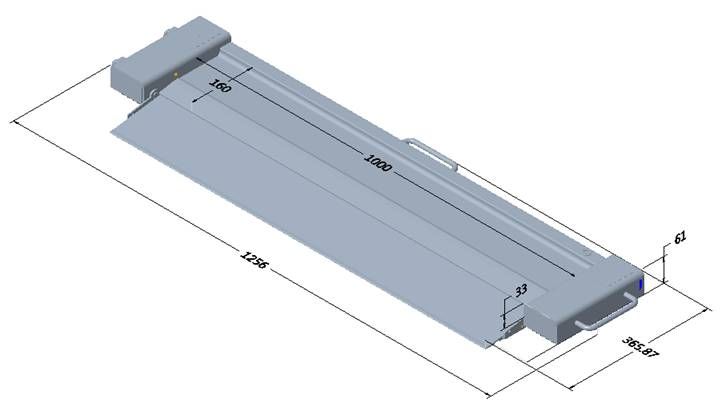 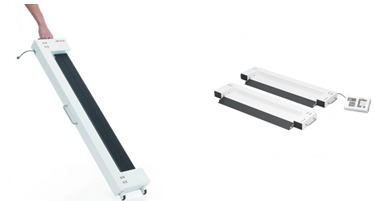 TakP48 Szafa archiwizacyjna szkiełkaProsimy zamawiającego o zmianę zapisu poprzez doprecyzowanie wymogów tyczących się pojemności całego Archiwum a nie szuflady. Zamawiający wymaga dostarczenia 6 szaf archiwizacyjnych o pojemności szuflady minimum 12 000 bloczków, bez podania ile szkiełek  ma znajdować się w całym archiwum. Tym samym prosimy o dopuszczenie następującego rozwiązania- Archiwum na szkiełka, wyposażone w szufladki archiwizujące z przegródkami w celu łatwego zarządzania procesem archiwizacyjnym, szufladki wyposażone w kolorowe fronty z możliwością indywidualnego znakowania szufladek. Pojemność pojedynczej szufladki ~ 423  standardowych szkiełek ( zgodnych z norma ISO 8037-1) pojemność całego archiwum około 121 000 szkiełek.  Wymiary 170 x 100 x 50.Zamawiający dopuszcza takie rozwiązanieDotyczy: Rozdział IV SIWZ  - termin realizacji dla pakiet nr 48 oraz 49.Czy Zamawiający wyrazi zgodę na wydłużenie terminu realizacji zamówienia do 10 tygodni od dnia podpisania umowy? Prośbę swą motywujemy faktem, że zamawiane urządzenia medyczne sprowadzane są bezpośrednio od producenta zza granicy na specjalne zamówienie klienta. Wykonawca nie chcąc dopuścić do opóźnienia w dostawie z przyczyn od nas nie zależnych prosi o wydłużenie terminu jak na wstępie. Z góry dziękujemy.Zamawiający nie zmienia terminuDotyczy: Rozdział VI pkt 5 SIWZ:Czy Zamawiający dopuści do zaoferowania w pakietach 35,48,49 urządzeń sklasyfikowanych jako wyroby medyczne zgodnie z przepisami ustawy z dnia 20 maja 2010 r. o wyrobach medycznych wytworzone w oparciu o dyrektywę europejską 98/79/EC dla wyrobów medycznych do diagnostyki in –vitro?. Jest to norma dedykowana dla tego typu urządzeń które są na wyposażeniu Zakładów Histopatologii . Dyrektywa 93/42/EEC którą wskazał Zamawiający zastosowanie ma głownie w wyrobach medycznych jednorazowego użytku a w szczególności do wyrobów bezpośredniego kontaktu z tkanką. Na potwierdzenie  spełnienia warunku w zakresie normy zgodnej z przeznaczeniem  wykonawca przedstawi stosowne deklaracje zgodności .TakDotyczy: Opis parametrów technicznych – pakiet 48 – szafa archiwiacyjna na szkielka:Punkt 4 – czy Zamawiający dopuści szafę o wymiarach 1023 x 725 x 1625 mm (szerokość x głębokość x wysokość)? – podane wymiary (szerokość x głębokość) są niezbędne do spełnienia wymogu z punktu 3, tj. minimalna ilość preparatów w jednej szufladzie – 12.000 szt. Czy biorąc pod uwagę opisaną w pkt 4 wysokość szafy oraz wysokość preparatu mikroskopowego Zamawiający wymaga aby szafa archiwizacyjna posiadała minimum 12 szuflad?Czy dla zapewnienia bezpieczeństwa zamawiający wymaga aby szafa posiadała blokadę jednoczesnego wysunięcia maksymalnie jednej szuflady? Jest to zabezpieczenie przed możliwości przewrócenia szafy w przypadku wysunięcia większej ilości wypełnionych szufladZamawiający dopuszcza takie rozwiązanieP49 Szafa archiwizacyjna bloczkiP49 Szafa archiwizacyjna bloczkiP49 Szafa archiwizacyjna bloczkiProsimy zamawiającego o zmianę zapisu poprzez doprecyzowanie wymogów tyczących się pojemności całego Archiwum a nie szuflady. Zamawiający wymaga dostarczenia 9 szaf archiwizacyjnych o pojemności szuflady minimum 2 100 bloczków, bez podania ile bloczków ma znajdować się w całym archiwum. Tym samym prosimy o dopuszczenie następującego rozwiązania- Archiwum na bloczki i kasetki histopatologiczne, wyposażone w szufladki archiwizujące z przegródkami w celu łatwego zarządzania procesem archiwizacyjnym, szufladki wyposażone w kolorowe fronty z możliwością indywidualnego znakowania szufladek. Pojemność pojedynczej szufladki ~ 111 standardowych kasetek ( kasetka + parafina ~ 7 mm), pojemność całego archiwum około 32 000 kasetek. Wymiary 170 x 100 x 50.Zamawiający dopuszcza takie rozwiązanieDotyczy: Rozdział IV SIWZ  - termin realizacji dla pakiet nr 48 oraz 49.Czy Zamawiający wyrazi zgodę na wydłużenie terminu realizacji zamówienia do 10 tygodni od dnia podpisania umowy? Prośbę swą motywujemy faktem, że zamawiane urządzenia medyczne sprowadzane są bezpośrednio od producenta zza granicy na specjalne zamówienie klienta. Wykonawca nie chcąc dopuścić do opóźnienia w dostawie z przyczyn od nas nie zależnych prosi o wydłużenie terminu jak na wstępie. Z góry dziękujemy.Zamawiający nie zmienia terminuDotyczy: Rozdział VI pkt 5 SIWZ:Czy Zamawiający dopuści do zaoferowania w pakietach 35,48,49 urządzeń sklasyfikowanych jako wyroby medyczne zgodnie z przepisami ustawy z dnia 20 maja 2010 r. o wyrobach medycznych wytworzone w oparciu o dyrektywę europejską 98/79/EC dla wyrobów medycznych do diagnostyki in –vitro?. Jest to norma dedykowana dla tego typu urządzeń które są na wyposażeniu Zakładów Histopatologii . Dyrektywa 93/42/EEC którą wskazał Zamawiający zastosowanie ma głownie w wyrobach medycznych jednorazowego użytku a w szczególności do wyrobów bezpośredniego kontaktu z tkanką. Na potwierdzenie  spełnienia warunku w zakresie normy zgodnej z przeznaczeniem  wykonawca przedstawi stosowne deklaracje zgodności .TakDotyczy: Opis parametrów technicznych – pakiet 49 – szafa archiwiacyjna na bloczki:Punkt 4 – czy Zamawiający dopuści szafę o wymiarach 1023 x 725 x 1625 mm (szerokość x głębokość x wysokość)? – podane wymiary (szerokość x głębokość) są niezbędne do spełnienia wymogu z punktu 3, tj. minimalna ilość bloczków w jednej szufladzie – 2.100 szt. Czy biorąc pod uwagę opisaną w pkt 4 wysokość szafy oraz wysokość bloczka parafinowego Zamawiający wymaga aby szafa archiwizacyjna posiadała minimum 20 szuflad?Czy dla zapewnienia bezpieczeństwa zamawiający wymaga aby szafa posiadała blokadę jednoczesnego wysunięcia maksymalnie jednej szuflady? Jest to zabezpieczenie przed możliwości przewrócenia szafy w przypadku wysunięcia większej ilości wypełnionych szuflad.Zamawiający dopuszcza takie rozwiązanieP52 Zestaw do transportu zwłok z pokrywą z tworzywa sztucznegoP52 Zestaw do transportu zwłok z pokrywą z tworzywa sztucznegoP52 Zestaw do transportu zwłok z pokrywą z tworzywa sztucznegoDotyczy pakietu 52. Zestaw do transportu zwłok z pokrywą z tworzywa sztucznego – 1szt. Pkt. 6.Prosimy Zamawiającego o dopuszczenie do zaoferowania wózka do transportu zwłok o wymiarach wskazanych w specyfikacji, tj.: szerokość – 75cm, długość – 230cm, z tolerancją +/- 20mm?Poniżej zdjęcie poglądowe wózka, który chcielibyśmy zaoferować w postępowaniu: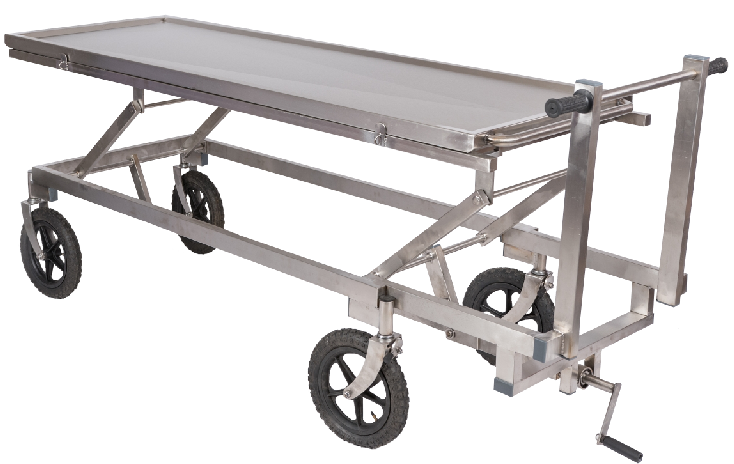 Nie. Zgodność z pozostałym wyposażeniem jest kluczowaDotyczy projektu umowy i tresci siwzDotyczy projektu umowy i tresci siwzDotyczy projektu umowy i tresci siwzZwracam się z prośbą o wykreślenie zapisu w paragrafie 1, punkt 2, podpunkt 2.3 w treści „przeszkolenie pracowników Działu Aparatury Medycznej w zakresie bieżącej konserwacji urządzenia, a także jego przeglądów okresowych, wynikających z zaleceń producenta urządzenia, w okresie pogwarancyjnym, potwierdzone stosownym certyfikatem lub zaświadczeniem.” fragmentu „a także jego przeglądów okresowych”, gdyż tymi czynnościami zajmują się autoryzowane serwisy producentów które są do tego przeszkolone oraz posiadają niezbędną aparaturę i przyrządy pomiarowe.Jednocześnie chciałbym wskazać, iż Zamawiający w paragrafie 5 punkt 2.e wymaga, aby „Przegląd okresowy urządzenia Wykonawca przeprowadzi w obecności upoważnionego pracownika Działu Aparatury Medycznej”.TakCzy w wypadku pakietów 1,3,4,44 i 45 Zamawiający dopuści dostawę przy pomocy poczty kurierskiej? Przedmiotem zamówienia są dość proste produkty wyposażone w przejrzyste instrukcje użytkowania, nie wymagające specjalistycznego szkolenia i praktycznie gotowe do pracy (jedynie stojak na kroplówki – pakiet 1 wymaga dokręcenia jednej śruby zcalającej maszt z podstawą). akceptacja takiego sposobu dostawy znacząco zmniejszy cenę zamówienia.TakProsimy o modyfikację zapisów § 7 w taki sposób, aby wysokość kary umownej naliczana była od wartości netto a nie brutto. VAT jest należnością publicznoprawną, którą wykonawca jest zobowiązany odprowadzić do urzędu skarbowego. Ponadto sama kwota podatku VAT wliczona do ceny oferty nie ma wpływu na korzyści ekonomiczne osiągane przez wykonawcę z tytułu wykonania zamówienia.Nie zmieniamy odnośnego opisu przedmiotu zamówieniaWykonawca zwraca się z wnioskiem do Zamawiającego o dodanie zapisów do projektu umowy w § 7, mając na względzie zgodną z prawem i równorzędną relację łączącą Zamawiającego z Wykonawcą. „Zamawiający zapłaci Wykonawcy karę umowną w przypadku rozwiązania umowy z przyczyn, za które odpowiada Zmawiający w wysokości 10% wynagrodzenia netto pozostałego do zapłaty w zakresie części, której, odstąpienie dotyczy..”Wskazany zapis jest istotny dla należytej realizacji zamówienia publicznego oraz  współpracy pomiędzy Zamawiający a Wykonawcą. W stosunkach cywilnoprawnych bardzo ważna jest równowaga pomiędzy obiema stronami umowy oraz wzajemne kształtowanie jej postanowień w granicach zasady swobody umów (art. 3531 KC), pozwalające na uznanie wykonawcy za partnera, szanujące jego podstawowe prawa i pozwalające na zrównoważone i partnerskie relacje między zamawiającym i wykonawcą.Nie zmieniamy odnośnego opisu przedmiotu zamówieniaCzy Zamawiający wyrazi zgodę na pozostawienie w formularzu ofertowym wyłącznie tych pakietów, na które będzie składana oferta?TakW związku z obecnie (od 18.04.2019r) obowiązującymi przepisami pozwalającymi na stosowanie faktur elektronicznych (art. 2 pkt 32 oraz art. 106n ust. 1 Ustawy z dnia 11 marca 2004 r. o podatku od towarów i usług) oraz planowanym w sierpniu br. upowszechnieniem stosowania elektronicznego fakturowania w zamówieniach publicznych dzięki obowiązkowi przyjmowania e-faktur przez Zamawiających (Dyrektywa Parlamentu Europejskiego i Rady 2014/55/UE z 16 kwietnia 2014 r. w sprawie fakturowania elektronicznego w zamówieniach publicznych), zwracamy się z prośbą o wskazanie w umowie w § 4 adresu e-mail, na który Wykonawca może przesyłać fakturę w formie elektronicznej.zostanie w umowie wskazanyUprzejmie prosimy od odstąpienia od wymogu podania w formularzu ofertowym linków do stron www z dostępnym opisem urządzenia. Producenci mogą promować swoje produkty w dowolny sposób. Nie mają obowiązku posiadania strony www, na której zamieszczają opis urządzeń. W związku z tym prosimy o uznanie za wystarczające przedstawienie na wezwanie Zamawiającego materiałów informacyjnych sporządzonych przez Wykonawcę(sporządzonych na podstawie danych producenta) z których jednoznacznie będzie wynikać, iż zaoferowany asortyment jest zgodny z opisem przedmiotu zamówienia. Oryginalne materiały/ foldery producenta bardzo często nie odnoszą się do tak szczegółowych parametrów jak zawartych w SIWZ.ZgodaPar. 1 ust. 2 pkt 2.2 - 2.3 Czy Zamawiający wyrazi zgodę na doprecyzowanie niniejszego postanowienia umowy poprzez wskazanie liczby osób, które mają zostać poddane szkoleniu, o którym mowa w niniejszym postanowieniu umowy?pkt. 2.2 – dwie osobypkt. 2.3 – jedna osobaPar. 4 Zwracamy się z prośbą o wskazanie osoby kontaktowej, odpowiedzialnej za akceptację dokumentów finansowych (FV).Do par. 5 dodaje się ust. 4 w brzmieniu”„Zamawiający wyznacza Pana Michała Kiszkurno, tel 606 858 993 semit@szpitalciechanow.com.pl,  do koordynowania spraw związanych z odbiorem przedmiotu Umowy, kompletności dokumentacji technicznej  odbieranego urządzenia, protokołu zdawczo odbiorczego oraz faktury”Par. 4 Zwracamy się z prośbą o wskazanie jakie elementy faktury są niezbędne do zaakceptowania tego dokumentu przez ZamawiającegoZgodnie  z obowiązującymi przepisami prawaPar. 4 ust. 1 Czy Zamawiający wyrazi zgodę na to, aby termin płatności był liczony od daty wystawienia faktury? Uzasadnienie:Utrzymanie zapisu w obecnej postaci spowoduje, iż niemożliwe może być dokładne określenie terminu płatności. Par. 5 ust.Nie zmieniamy brzmienia odnośnego postanowieniaPar 5 ust. 3 Czy Zamawiający wyrazi zgodę na usunięcie niniejszego postanowienia umowy?NiePar. 7 Czy Zamawiający wyrazi zgodę na dodanie postanowienia w brzmieniu: „Zamawiający może w każdym czasie odstąpić od żądania zapłaty przez Wykonawcę kary umownej.’’NiePar. 7 ust. 1 lit. a Czy Zamawiający wyrazi zgodę na zmianę słowa „opóźnienia” na „zwłoki”?NiePar. 7 ust. 1 lit. b - c Czy Zamawiający wyrazi zgodę na zmianę wyrażenia "z przyczyn leżących po stronie Wykonawcy" na "z przyczyn zawinionych przez Wykonawcę"?Nie zmieniamy brzmienia odnośnego postanowieniaPar. 7 ust. 4, Par. 8 ust. 5 pkt 5.1 Czy Zamawiający wyrazi zgodę, aby uprawnienie do odstąpienia od umowy przysługiwało po bezskutecznym pisemnym wezwaniu Wykonawcy do należytego wykonania umowy z wyznaczeniem dodatkowego terminu, nie krótszego niż 3 dni robocze?Nie zmieniamy brzmienia odnośnego postanowieniaPar. 9 Czy Zamawiający jako administrator danych osobowych, które mogą znajdować się na aparatach będących przedmiotem zamówienia i do których w związku z prawidłową realizacją obowiązków wynikających z umowy o udzielenie zamówienia publicznego, tj. przyłączenie do sieci, dokonywanie przeglądów, świadczenie usług serwisowych może mieć dostęp Wykonawca, wyrazi zgodę na zawarcie umowy powierzenia przetwarzania danych osobowych?Umowa powierzenia przetwarzania danych osobowych zawarta zostałaby z Wykonawcą jako procesorem wg załączonego wzoru.Nie zmieniamy brzmienia odnośnego postanowieniaDotyczy: Rozdział VI pkt 5 ust 5.3 SIWZ:Wnosimy o wyjaśnienie zapisu Rozdziału VI pkt 5 ust 5.3 SIWZ tj.:„(dotyczy dostarczonych i zainstalowanych wyrobów medycznych)” .Czy Zamawiający wprowadzając powyższy zapis wymaga aby Wykonawca przedstawił poniższe dokumenty  tylko w oparciu o zaoferowane wyroby medyczne zgodnie z przepisami ustawy z dnia 20 maja 2010 r. o wyrobach medycznych :deklaracja zgodności z wymogami zasadniczymi Dyrektywy Rady 93/42/EEC Medical Devices. certyfikat  wystawiony  przez jednostkę  notyfikowaną potwierdzający  spełnienie dyrektywy 93/42/EEC (jeśli dotyczy).Zamawiający nie zmienia brzmienia zapisu Rozdziału VI pkt 5 ust 5.3 SIWZWnosimy o dokonanie modyfikacji ust 1a) paragrafu 7 projektu umowy tak aby Wykonawca zobowiązany był zapłacić karę jedynie za urządzenia niedostarczone w terminie nie zaś od wartości całkowitej umowy tj.:§7Kary umowne1.	Strony ustalają odpowiedzialność za niewykonanie lub nienależyte wykonanie zobowiązań niniejszej Umowy w formie kar umownych: Wykonawca zapłaci Zamawiającemu kary umowne:a)	w wysokości 0,2% wartości towaru niedostarczonego, za każdy dzień opóźnienia, ponad termin określony w § 2 ust 1, z powodu okoliczności, za które odpowiada Wykonawca;Zamawiający nie zmienia brzmienia zapisu ust 1a) paragrafu 7 projektu umowy 